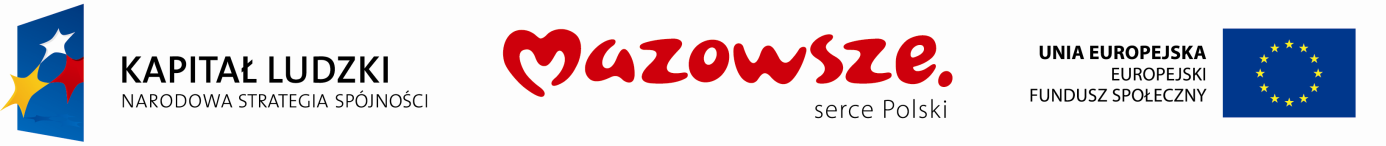 WNIOSEK O PRZYZNANIE JEDNORAZOWEJ DOTACJI NA ROZWÓJ PRZEDSIĘBIORCZOŚCI
w ramach Programu Operacyjnego Kapitał Ludzki 2007-2013Priorytet VIII PO KL – Regionalne kadry gospodarki, Działanie 8.1 „Rozwój pracowników i przedsiębiorstw w regionie”, Poddziałanie 8.1.2 „Wsparcie procesów adaptacyjnych i modernizacyjnych w regionie – projekty konkursowe”Wniosek składany jest w ramach Projektu pt: ”MY PLACEMENT – alternatywy są wśród nas”, 
współfinansowanego ze środków Europejskiego Funduszu Społecznego, w ramach umowy nr UDA-POKL.08.01.02-14-038/11-00.Data i miejsce złożenia wniosku:  ....................................................Dane Uczestnika ubiegającego się o przyznanie jednorazowej dotacji na rozwój przedsiębiorczości:<Nazwa, adres, nr telefonu, FAX>...................................................................................................................................................................………………………………………………………………………………………………………………………Dane Beneficjenta:Europejski Dom Spotkań – Fundacja Nowy Staw, ul. M. Skłodowskiej – Curie 3, 20-029 Lublin, Tel. 81 534 61 91, Fax 81 534 61 92. Zgodnie z § 33 ust. 1 pkt. 2 rozporządzenia Ministra Rozwoju Regionalnego z dnia 15 grudnia 2010 r. w sprawie udzielania pomocy publicznej w ramach Programu Operacyjnego Kapitał Ludzki (Dz. U. 2010, Nr 239, poz.1598) wnoszę o przyznanie jednorazowej dotacji na rozwój przedsiębiorczości, w celu sfinansowania pierwszych wydatków umożliwiających funkcjonowanie przedsiębiorstwa.Całkowity koszt przedsięwzięcia (rozpoczęcia i prowadzenia działalności gospodarczej) określony w biznesplanie ...........................................................PLN.Wnioskowana kwota dofinansowania wynosi:…….................. PLN, co stanowi ..........% całkowitych wydatków na realizację przedsięwzięcia.UZASADNIENIE…………………………………………………………………………………………………………………………………………………………………………………………………………………………………………….…………………………………………………………………………………………………………………………Jednocześnie oświadczam, że nie korzystam  i nie będę korzystać z innych środków publicznych, w tym zwłaszcza ze środków Funduszu Pracy oraz Poddziałania 8.1.2, na rozpoczęcie działalności gospodarczej w ramach projektu.Do niniejszego wniosku załącza się następujące dokumenty:Kopia dokumentu zawierającego PESEL Uczestnika.Biznes plan na okres 2 lat działalności przedsiębiorstwa, Harmonogram rzeczowo-finansowy inwestycji, która ma być objęta jednorazową dotacją na rozwój przedsiębiorczości (szczegółowy kosztorys inwestycji oraz harmonogram wydatków) wraz ze szczegółowym uzasadnieniem konieczności poniesienia wydatków objętych wnioskiem.Informacja o otrzymanej dotychczas pomocy de minimis, zgodna ze wzorem stanowiącym załącznik do Rozporządzenia Rady Ministrów z dnia 29 marca 2010r. w sprawie zakresu informacji przedstawianych przez podmiot ubiegający się o pomoc de minimis,Kopie zaświadczeń o pomocy de minimis jaką Uczestnik otrzymał w ciągu 3 kolejnych lat poprzedzających dzień złożenia wniosku o przyznanie dotacji. Oświadczenie dotyczące kwalifikowalności podatku VAT.W przypadku pozytywnej weryfikacji Wniosku najpóźniej w dniu podpisania umowy dostarczone zostaną następujące dokumenty:Zaświadczenie o wpisie do  ewidencji działalności gospodarczej dla prowadzonej działalności gospodarczej (wydruk z elektronicznej bazy Centralnej Ewidencji i Informacji o działalności Gospodarczej – CEIDG), zawierającej także nadany danemu przedsiębiorcy numer REGON,Kopia dokumentu nadania numeru NIP (oryginał do wglądu),Kopia dokumentu poświadczającego zgłoszenie w ZUS (ZUS ZUA, ZUS ZFA/ZPA) / KRUS, prowadzonej działalności gospodarczej (oryginał do wglądu),Oświadczenie o nie skorzystaniu z innej pomocy dotyczącej tych samych kosztów     kwalifikowalnych, na które udzielana jest pomoc de minimis,Oświadczenie Uczestnika Projektu, że w stosunku do niego nie toczy się żadne postępowanie egzekucyjne, ani też nie toczy się postępowanie sądowe lub administracyjne, które może zaowocować wszczęciem takiego postępowania egzekucyjnego,Oświadczenie Uczestnika Projektu, że nie korzystał i nie będzie korzystać równolegle z innych środków publicznych na rozpoczęcie działalności gospodarczej (w tym zwłaszcza ze środków Funduszu Pracy oraz w ramach Poddziałania 8.1.2 i Działania 6.2 na rozpoczęcie działalności gospodarczej).Zaświadczenie o niezaleganiu ze składkami na ubezpieczenia społeczne i zdrowotne (wydane przez właściwy terytorialnie oddział ZUS) oraz o niezaleganiu z uiszczaniem podatków (wydane przez Urząd Skarbowy właściwy dla miejsca zamieszkania Uczestnika Projektu).Aktualny biznesplan planowanej działalności na okres 2 lat działalności firmy, jeżeli uległ on modyfikacji i zmianom w toku prowadzonej oceny merytorycznej,Zaktualizowany Harmonogram rzeczowo-finansowy przedsięwzięcia, jeżeli w wyniku procesu oceny merytorycznej uległ on modyfikacji,Podpis Uczestnikalub osoby uprawnionej do jego reprezentowania
.............................................................................